Correction exo virus chapitre 1-1ère ESCellule animale : 10 à 100 micronsVirus : 0.05 microns ou 50 nmPour observer un virus il y a obligatoirement besoin d’un microscope électronique.L’enveloppe virale a la même constitution que la membrane plasmique : 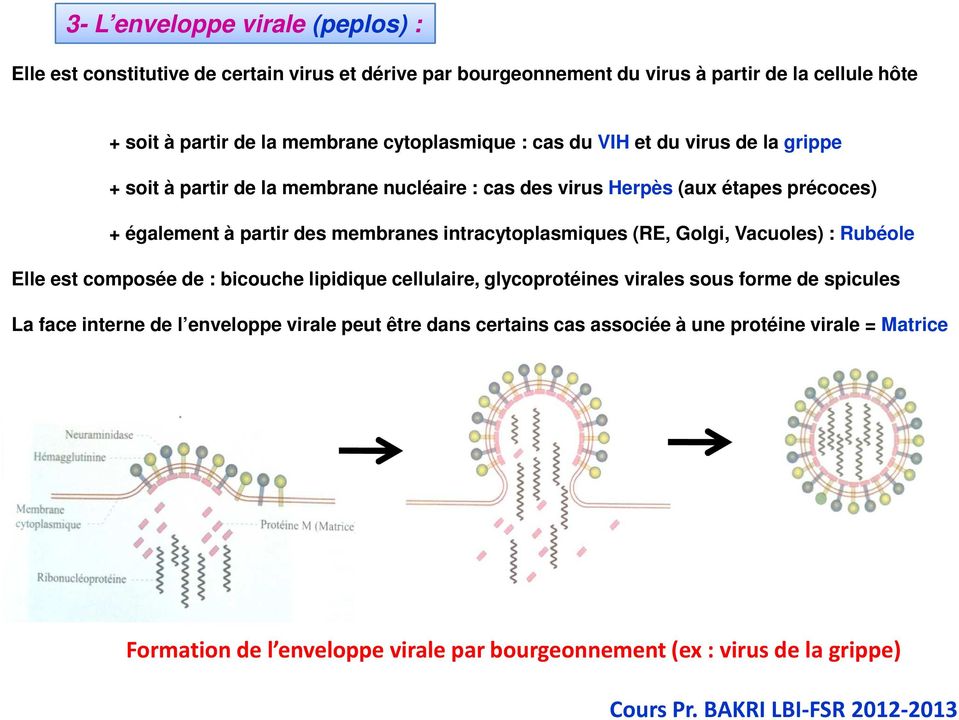 Points communsMembraneCytoplasme Information génétiqueDifférences Organites (absents chez le virus)